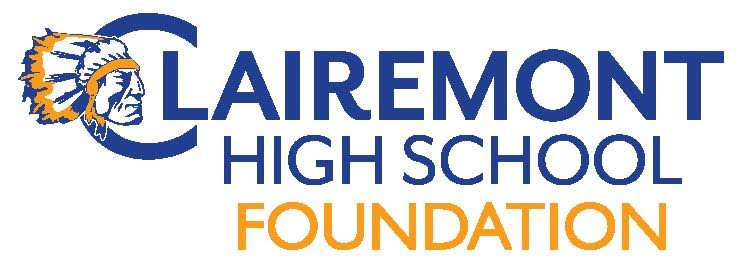 Clairemont High School Foundation Board MeetingJune 24, 2018Kleege Residence (2:30pm)AGENDACall to order:Introductions:Approve Meeting Minutes :  5/15/18Foundation Reports:	Treasurer : Report		Fundraising:  Communications: 	Website	Hospitality Teacher & Staff Appreciation Lunch (5/18) rm 114 (11:30-1:30)		End of year volunteer/staff appreciation HH  6/1 New Business:	Calendar 2018-19 events		Meetings		Cheiftain PledgeRegistration (Kona Ice) (Foundation Flyer)		Staff Welcome Back (August/January)		Foundation Meeting Mixer (September)		Turkey Trot		Homecoming ? Alumni Outreach		Have a Heart		Silent Auction		Staff Appreciation (May)		Volunteer/Staff AppreciationGrant/Sponsorship Requests	Girls Basket Ball	Robotics	Foundation Elections (need treasurer)Upcoming Events:		Old Business:Teacher & Staff Appreciation Lunch (5/18) rm 114 (11:30-1:30)End of year volunteer/staff appreciation HH  6/1  Adjourn Meeting:Next Meeting Dates: